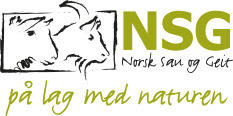 Styremøte 18.04.23Sted : Ekern Tid : 18.00 – Tilstede : Kristin M Kongelf , Sigbjørn Haug, Marit Ekerhaugen, Svein Ekerhaugen, Oddvar NerengIkke tilstede : Ola Klette, Steinar LyshaugKåringStedEkern. DatoVi har ønsket oss 30.09. Hvem gjør hva?Grinder. Stoler , bord. Kiosk.Hva selger vi ? Marit Ekerhaugen har ansvaret. Kaffe, kake, pølser, brus. Oddvar sjekker med Furuseth om sponsing av pølser. Sponsing av Nortura? Furuseth? Loddsalg? Gevinst ved det og det nrSalgsboder, ta betalt pr bod. Bondelaget stand ? Småbrukerlaget stand? Bestille rosetter. Kristin sjekker. Hvor mange rosetter trenger vi ? Kjeledresser.Kristin bestiller. Skoovertrekk. Oddvar tar med. Vi jobber for at flere vil stille til kåring. Kristin informerer søndre land, nordre land og vardal.. at det blir kåring mest sannsynlig 30.9 Facebookinnlegg : Dagen før : Rigging av grinder. Bake kaker. Invitere andre til å holde stand. Ved dårlig vær må disse ha med eget telt. Melding om å holde kåringssjå
Kåringssjå for værlam krever melding til Mattilsynet. Kåringsansvarlig i fylket eller lokal arrangør må seinest 7 dager før sjået sende melding til Mattilsynet lokalt med informasjon som beskrevet i Dyrehelseforskriften § 35 Dyreansamlinger og åpne gårder. (Kåringssjå er en dyreansamling)Sigbjørn melder inn til mattilsynet. Økonomi i lagetOddvar orienterer.Sigbjørn undersøker om kontoen kan gjøres om til en egen konto. GjeterhundkursDatoer5-6. aug7-8. oktHvem gjør hva?KadaverhundtreningerHvem gjør hva?Kristin kaller inn til treninger. Ullhåndteringskurs28.10.23Terje Bakken. Ove klipper. StedHvem gjør hva?TilsynsturerDe som har fått utdelt ansvar kaller inn til turer i løpet av sommeren. Innkommen sak: Hvem skal være administratorer på facebookgruppa vår? Facebookgruppen administreres av det sittende styret. Neste styremøte: 16.august kl 17.50 hos Marit og Svein Ekerhaugen. 